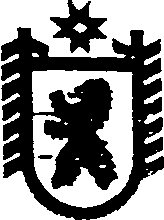 Республика КарелияСОВЕТ  ЧЕРНОПОРОЖСКОГО СЕЛЬСКОГО ПОСЕЛЕНИЯXXXII  ЗАСЕДАНИЕ  III  СОЗЫВАРЕШЕНИЕот   29 сентября  2016 года  №  84п. Черный ПорогО внесении изменений в решение Совета Чернопорожского сельского поселения III созыва от 29  сентября 2015 года № 65«Об утверждении структуры администрации Чернопорожского сельского поселения»Совет Чернопорожского сельского поселения решил:       Внести в решение Чернопорожского сельского поселения  от  29 сентября 2015 г. № 65 «Об утверждении структуры администрации Чернопорожского сельского поселения»   следующие изменения:1. пункт 1 изложить в новой редакции:В структуру администрации Чернопорожского сельского поселения входят:1) Глава администрации Чернопорожского сельского поселения; 2) специалист I категории; 3) специалист I категории;4) инспектор по военнообязанных и бронированию (0,5 ставки от оклада)1.1  в соответствии  с частью 5 статьи 43 Федерального закона №  131 –ФЗ  добавить  в решение № 65 от 29 сентября  2015 г. «Об утверждении структуры администрации Чернопорожского сельского поселения»   подпись председателя Совета Чернопорожского сельского поселения Жидковой Марины Владимировны. 2.Обнародовать настоящее решение путем  размещения официального текста настоящего решения в информационно-телекоммуникационной сети «Интернет» на                         официальном сайте администрации Чернопорожского сельского поселения http://home.onego.ru/~segadmin/omsu_selo_cherny_porog.htm.Председатель Совета Чернопорожского сельского поселения:                                        М.В. Жидкова.                               Глава Чернопорожского сельского поселения:					  С.А. Потапов.                                                             .                               Разослать: в дело, финансовое управление, МКУ «ЦБ МО», Минфин РК, Отдел по Сегежскому району УФК по РК,  Редакция газеты «Доверие».